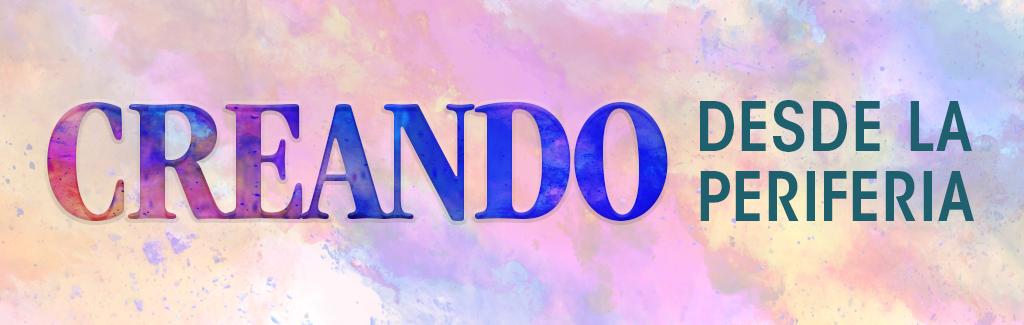 Muestra de una hoja de evaluación  Califique cada componente del 1 al 5, siendo 5 el más alto. El juez puede considerar tanto la obra multimedia como el texto descriptivo en el formulario de inscripción. Obra # ________ Título de la obra: _______________________________________________________________ Calificación en una escala de 1 (pobre) a 5 (excelente)Habilidad artística, creatividad e integración del ensayoDemuestra comprensión de las disparidades de injusticias y desafíos en su propia comunidadIntegra su aprendizaje de las preguntas de ensayo en una obra multimedia. Presenta a los marginados como personas empoderadas capaces de liderar esfuerzos de cambio en sus comunidades. Se concentra en trabajar con los pobres, no solo para los pobres.Conecta los esfuerzos de acabar con la pobreza con la fe y la enseñanza católica.Aprendió sobre el trabajo y la misión de la CCHD. 	Total